M5 Alternativt förslag, Kommunstyrelsens sammanträde 2020-05-12-07Svar på motion av Ida Legnemark (V): Alla boråsare ska ha en bostadBostaden är en grundläggande social rättighet – inte en vara på en marknad. Enligt regeringsformen har samhället ett uttalat ansvar för att trygga rätten till bostad. I verkligheten ser det annorlunda ut. Bristen på bostäder begränsar människors frihet och i förlängningen samhällets utveckling. Vänsterpartiet beklagar därför att motionen ”Alla boråsare ska ha en bostad” inte föreslås föranleda några åtgärder. Trots att motionen inlämnades för ett och ett halvt år sedan har den inte skickats på remiss innan beslut i Kommunstyrelsen.Vänsterpartiet anser att de åtgärder som föreslås i motionen skulle möjliggöra byggandet av fler bostäder, framför allt hyresrätter inom allmännyttan men även av andra aktörer och i form av byggemenskaper. Vänsterpartiet förslår därför Kommunstyrelsen föreslå Kommunfullmäktige besluta:att motionen är bifallen.För Vänsterpartiet i KommunstyrelsenIda Legnemark och Stefan Lindborg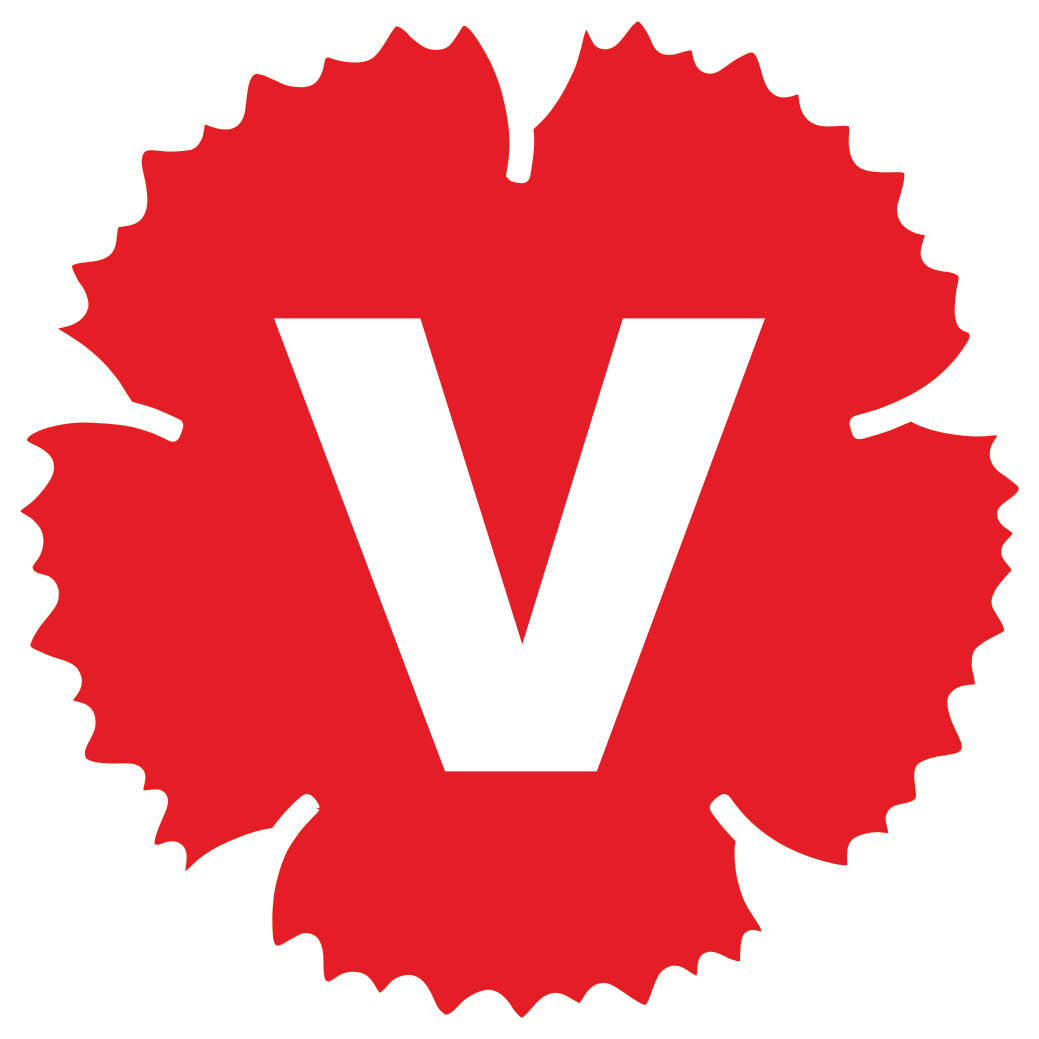 